Εργασία στο project: «Πείνα & Φτώχια στον Σύγχρονο Κόσμο»Θέμα: Τόνοι τροφίμων καταλήγουν στα σκουπίδια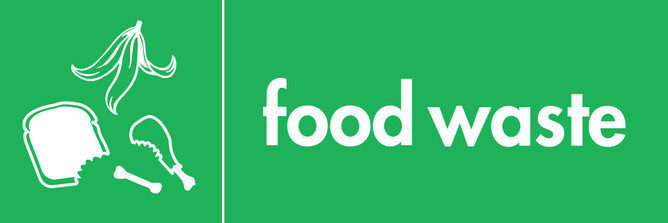 Σχολικό Έτος 2016-2017 Ομάδα εργασίας : Όνομα 1 – Όνομα 2 – Όνομα 3Καθηγήτρια: Αθανασίου ΣοφίαΔάφνη 2016